Zo zasadnutia obecného zastupiteľstva 02.03.2012poslanci  prerokovali  a schválili návrh Smernice o vybavovaní sťažnostív zmysle uznesenia č.  9/2001 z  25.02.2011 bol schválený predaj pozemku parc. Č. KN - C  8/1  o výmere 339 m²  a č. KN - C 8/3 o výmere 475 m² za cenu určenú znaleckým posudkom zvýšenú  o 19 % a o cenu znaleckého posudku pre Luciu Britaniakovu poslanci prerokovali  návrh rozpočtu obce na rok 2012, 2013 a 2014. Návrh rozpočtu na rok 2012 bol schválený ako vyrovnaný rozpočet   s celkovými príjmami a výdavkami  vo výške 71 679 € (schválený rozpočet je zverejnený na www.obecbusovce.sk)poslanci prerokovali  a schválili Plán činnosti hlavného kontrolóra obce Bušovce na 1. polrok 2012 (zverejnený na  www.obecbusovce.sk)poslanci schválili prenájom miestneho ihriska a 3 miestnosti v bývalej ubytovni pre mesto Podolínec - Futbalový klub MTJ,  od marca 2012 do júna 2012 na zápasy a jeden tréning  v týždni pred každým zápasom  II. triedy Podtatranských majstrovstiev dorastu a I. triedy Okresných majstrovstiev mužov; Výška nájomného je 35 €/mesiac.obec  začala proces  spracovania územného plánu obce. Spracovateľom je  akad. arch. Ing. Ján Jariabka, obstarávateľom  je Ing. Eva KelbelováVýsledky referendaV zmysle § 11a ods. 4 zákona NR SR č. 369/1990 Zb. o obecnom zriadení v znení neskorších predpisov a doplnkov obecné zastupiteľstvo v Bušovciach na zasadnutí dňa 02.12.2011 uznesením č. 31/2011 vyhlásilo miestne referendum, ktoré sa uskutočnilo dňa 07.01.2012 v zasadačke Obecného úradu Bušovce. Občanom bola položená otázka: Súhlasíte s realizáciou činnosti, pri ktorej dôjde k úbytku jestvujúceho objemu zeminy, štrkov, hornín a pod. nachádzajúcich sa v nezastavanom pásme medzi zastavanou časťou obce Bušovce a tokom Biela (vzdialenosť do 6 km od ústia toku) a to v objeme jednorázovo väčšom ako o ploche 200 m² a hĺbky 2 m na každých 1000 m² plochy pásma? Výsledky:celkový počet oprávnených občanov zapísaných v zozname na hlasovanie v referende – 245celkový počet oprávnených občanov, ktorí sa zúčastnili na hlasovaní – 153celkový počet oprávnených občanov, ktorí na otázku odpovedali „áno“ – 14celkový počet oprávnených občanov, ktorí na otázku odpovedali „nie“ – 138počet neplatných hlasov – 1V referende bolo teda prijaté, že občania nesúhlasia s realizáciou činnosti, pri ktorej dôjde k úbytku jestvujúceho objemu zeminy, štrkov, hornín a pod., nachádzajúcich sa v nezastavanom pásme medzi zastavanou časťou obce Bušovce a tokom Biela (vzdialenosť do 6 km od ústia toku), a to v objeme jednorázovo väčšom ako o ploche 200 m² a hĺbky 2 m na každých 1000 m² plochy pásma.Výsledky hlasovania v obci Bušovce  vo voľbách do Národnej rady Slovenskej republiky 10. 03. 2012Bilancia roka 2011V roku 2011 naša obec v rámci rozpočtového hospodárenia dosiahla prebytok 1 638 €, z pohľadu účtovníctva vykázala stratu  6 891 €. Stav finančných prostriedkov na bankovom účte a v pokladnici  k 31.12.2011 bol 30 709 €.  Ku koncu minulého roka je stav majetku obce takýto: hmotný a nehmotný majetok (budovy, stavby, stroje, pozemky, softvér a pod.) = 121 669 €  hodnota akcií Podtatranskej vodárenskej spoločnosti = 43 185 € pohľadávky  (neuhradené miestne dane a poplatky) = 3 117 €     -     z toho pohľadávky, u ktorých je predpoklad že nebudú uhradené = 2 025 €     -     záväzky (v lehote splatnosti) = 4 233 €     -     zásoby = 535 €Skutočné príjmy a výdavky podľa rozpočtu:Plánované akcie v roku 2012 18.02     Karneval pre deti18.03     Marec – mesiac knihy 13.05     Deň matiek27.05     Deň detí24.06     Bušovce sa bavia, športový deň29.07     Požiarnická súťaž, anabál19.08     Stolnotenisový turnaj30.09     Stretnutie klubistov14.10     Deň seniorov02.12     Rozsvietenie vianočného stromčeka, Mikuláš31.12     SilvesterDobrovoľný hasičský zborDňa 30. decembra 2011 sa v priestoroch obecného úradu uskutočnila výročná členská schôdza Dobrovoľného hasičského zboru (DHZ) Bušovce za prítomnosti starostky obce.Správa o činnosti DHZ Bušovce za rok 2011 pre výročné valné zhromaždenie:Skončil sa rok 2011 a my sa zamýšľame nad uplynulým rokom, hodnotíme plnenie prijatých uznesení, predsavzatí, úloh a orientujeme svoju činnosť na nasledujúce obdobie. Na členskej schôdzi sme sa zišli, aby sme zhodnotili našu činnosť za uplynulý rok 2011, zbilancovali svoje výsledky, zvolili nový výbor, riešili nedostatky a to z cieľom, aby sa naša záujmová činnosť premietla do spokojnosti našich členov i do utvárania vhodných podmienok pre činnosť  požiarnej ochrany v našej obci.Z úloh stanovených na minuloročnom valnom zhromaždení boli plnené v rámci svojich možností. Nepreviedla sa plánovaná okrsková – pohárová súťaž o pohár starostky obce. A to z dôvodu nedostatku voľného termínu stanoveného OV DPO Kežmarok na mesiace júl – august, nakoľko súťaž je závislá na rozhodcoch a delegátoch nominovaných OV. V budúcnosti keď budeme zaradený do okresnej hasičskej ligy a budeme chcieť urobiť súťaž, musíme ju urobiť nie v nedeľu, ale v sobotu. Náš DHZ má ku dnešnému dňu 38 členov, činnosť riadi 7-členný výbor a 3-členná revízna komisia. V tomto roku sme mali 4 výborové schôdze a 2 členské schôdze, kde sa prejednávalo:príprava na súťaže požiarnického športuorganizácia brigádnickej pomociinkaso členských príspevkovzabezpečenie plnenia plánu výcvikupríprava a prevedenie preventívnych prehliadok objektov obce v jarnom obdobíriešenie rôznych problémov, ktoré sa v priebehu roka vyskytlipríprava a prevedenie rozhlasových relácii počas žatvy a zimného vykurovacieho obdobiaNaše požiarne družstvo mužov sa zúčastnilo okresnej súťaži,  kde obsadilo 14. miesto. Zúčastnili sme  sa okresnej hasičskej ligy s týmito výsledkami:26. júna 2011 - Vojňany - starší hasiči  - 15. miesto z 18 družstiev                                         - mladší hasiči (juniori) - 10. miesto z 18 družstiev3. júla 2011 – Podhorany - juniori  - 18. miesto z 24 družstiev10. júla 2011 – Toporec – juniori - 4. miesto z 11 družstiev11. júla 2011 – Kežmarok - juniori - nedokončený útok kvôli zlyhaniu hasičskej striekačky18. júla 2011 - Spišská Stará Ves - juniori - 16. miesto z 24 družstiev24. júla 2011 – Žakovce – juniori - 10. miesto zo 16 družstiev31. júla 2011 – Ihľany – juniori - 14. miesto z 20 družstiev28. august 2011 - Spišské Hanušovce  - juniori - 7. miesto z 18 družstievKriticky sa musíme vyjadriť k účasti dospelých, ktorí sa i napriek viacerým sľubom nezúčastňovali ani tréningov ani súťaží. Vďaka za vzornú reprezentáciu obce patrí chlapcom - Marekovi Sejutovi, Jozefovi Bolcarovičovi ml., Dominikovi Hradickému, Štefanovi Kyselovi, Dávidovi Pňakovičovi, Patrikovi Pattermannovi a Marcelovi Pisarčíkovi. Poďakovanie patrí aj pánom Viliamovi Mamiakovi, Jánovi Jurekovi, Jánovi Pňakovičovi st. a Jozefovi Bolcarovičovi za ich vedenie a sprevádzanie na súťažiach.Zvýšenú pozornosť preto bude musieť výbor DHZ venovať tréningovému výcviku a disciplíne požiarneho družstva na pretekoch.V roku 2012 chceme zvýšenú pozornosť naďalej venovať preventívno-výchovnej činnosti a požiarnickému športu. Činnosť našej DHZ v súčasných  podmienkach a dosiahnuté výsledky v preventívnej a športovej činnosti hodnotíme za minulý rok ako slabšie u dospelých a výborne u juniorov. V roku 2012 prevedieme okrskovú pohárovú požiarnickú súťaž, ktorú by sme radi spojili so súťažou o pohár starostky obce, len pri dostatku finančných prostriedkov z obecného úradu a získaním vhodného termínu z OV HZ Kežmarok. V roku 2012 oslávime 90. výročie založenia zboru hasičských jednotiek na Slovensku  a prevedú sa voľby funkcionárov DHZ, kde je potrebné, aby sa venovalo náležitú pozornosť výberu kandidátov, ktorí budú odborne pripravený a budú ochotní dobrovoľne pomáhať pri plnení stanovených úloh.   Na záver nám dovoľte  poďakovať sa všetkým aktívnym členom DHZ za ich vykonanú prácu a dosiahnuté výsledky v roku 2011.Do ďalšej práce Vám prajeme veľa zdravia, šťastia, osobných a pracovných úspechov.A ešte jedno upozornenie!!!Každoročne sa opakuje jarné vypaľovanie starej vyschnutej trávy či buriny, ktoré sú súčasťou záhrady alebo trávnatej plochy. Vypaľovanie má negatívny vplyv nielen na ovzdušie, ale dlhodobo i na živočíšnu ríšu. Preto vás všetkých žiadame: správajte sa zodpovedne a pri pohybe v prírode buďte veľmi obozretní!  Nevypaľujte úmyselne trávnaté plochy, nezakladajte ohne,  resp. nezahadzuje zápalku, či cigaretový ohorok kdekoľvek okolo seba. Dôsledky sú potom nevyčísliteľné!  Karneval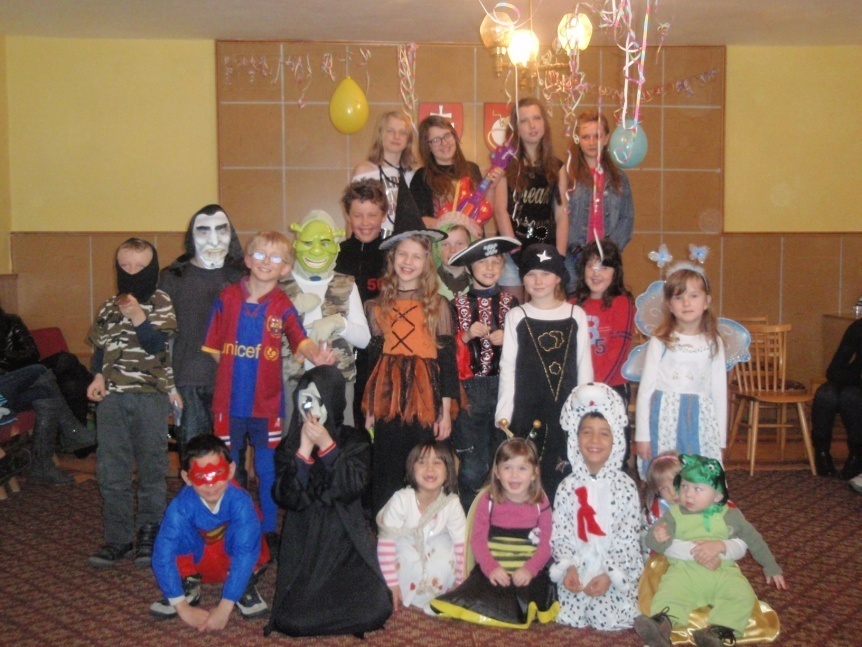 V nedeľu 19. februára 2012 o 14:30 hod. sa v zasadačke OÚ konal karneval pre naše deti. Pani Eva Malecová a pani Mária Hradická spoločne ozdobili zasadačku a  pripravili občerstvenie. Každé dieťa pri vstupe do zasadačky dostalo lístok na tombolu. Akciu otvorila pani Mária Hradická privítaním detí a rodičov. Potom nasledovalo predstavenie masiek, pri ktorom deti zaspievali pesničku alebo zarecitovali básničku. Masky boli veľmi pekné: motýlik, včielka, čarodejnica, Shrek, kovboj, žabka, kukláči či rocková kapela. Po skončení predstavovania masiek sa vytvorili páry a tancovali balónový tanec. Po ňom nasledoval stoličkový tanec, ktorý sa vždy teší veľkej obľube. Víťazi, ale aj porazení dostali sladkú odmenu. Potom začala tombola, kde si deti po vylosovaní ich tombolového lístka vyberali vecné ceny. Akciu ukončila spoločná fotografia a voľná zábava pri hudbe. Nálada bola výborná. Deti sa vyšantili a rodičia strávili príjemné nedeľné popoludnie. Vďaka všetkým, ktorí sa podieľali na organizácii a riadení tohto fašiangového karnevalu.Regionálne združenie tatranských a podtatranských obcí so sídlom v Spišskej BelejRegionálne združenie tatranských a podtatranských obcí so sídlom v Spišskej Belej zastupujúce mestá a obce okresu Poprad a Kežmarok (ďalej len RZ) sa dňa  02.03.2012 stretlo na svojom výročnom zasadnutí, na ktorom sa zoberalo niekoľkými témami. vzalo na vedomie  správu o činnosti a hospodárení združenia za rok 2011 a schválilo rozpočet na rok 2012. Zaoberalo sa aj prípravou 23. snemu ZMOS - u, ktorý sa bude konať 17. mája  2012 v Bratislave.Predseda združenia Štefan Bieľak  informoval o založení 3 oblastných organizáciách cestovného ruchu v našom regióne : OOCR  REGIÓN TATRY,  OOCR  TATRY – SPIŠ – PIENINY, OOCR TATRY – PODHORIE.  Rovnako informoval aj o príprave komplexného riešenia cyklotrás pod Tatrami a o spoločnom postupe miestnych samospráv v tejto veci.Prítomní starostovia a primátori vyjadrili nesúhlas s tzv. vedeckým návrhom zonácie TANAP - u odprezentovaným v Starom Smokovci dňa 24.02.2012.  RZ žiada Ministerstvo životného prostredia SR prerokovať konkrétny návrh zonácie TANAP - u s každou dotknutou obcou v pôsobnosti nášho regionálneho združenia, t.j. v okrese Poprad a Kežmarok, ktorej územie je dotknuté navrhovanou zonáciou, 2./ rešpektovať princíp, aby súčasný stav stupňov ochrany prírody a krajiny v jednotlivých katastrálnych územiach bol základom pre nový návrh zonácie a v územiach s lokalitami s rozvinutým cestovným ruchom ich nesprísňovať a neobmedzovať, ale vytvoriť možnosť pre ich ďalší rozvoj, 3./ rešpektovať vlastnícke právo vlastníkov dotknutých území a doriešiť náhradu ujmy týmto vlastníkom za obmedzenie ich vlastníctva.RZ zaujalo stanovisko aj k regionálnej železničnej doprave Poprad Tatry – Plaveč a nesúhlasí so stiahnutím moderných vlakových súprav radu 840 (zv. modré vláčiky) na železničnej trati č.185 Poprad Tatry - Plaveč a ich nahradením staršími vlakovými súpravami a žiada ponechať vlakové súpravy radu 840 na tejto trati. „Rovnako budeme žiadať MDV a RR SR  a  Železničnú spoločnosť Slovenska  ponechať a zachovať súčasný stav kvality a rozsahu železničnej dopravy na regionálnej trati Poprad Tatry - Plaveč pri spoločnom hľadaní riešení ekonomického zefektívnenia dopravy na tejto trate. Nutné bude do tohto procesu zapojiť Prešovský samosprávny kraj s potrebou riešenia integrovaného systému verejnej dopravy na území PSK pri zohľadnení potrieb regionálnej železničnej dopravy na trati Poprad Tatry – Plaveč“, uviedol predseda RZ Štefan Bieľak.K téme medializovanej ďalšej potravinovej pomoci a pomoci v čase mimoriadnej situácie RZ požiada vládu SR, aby zodpovedne pripravila poskytovanie akejkoľvek ďalšej potravinovej pomoci (napr. pripravované 2. kolo), ak majú byť mestá a obce požiadané o pomoc pri distribúcii tejto pomoci, aby sa neopakovala chaotická situácia z predchádzajúceho poskytovanie potravinovej pomoci. Členské obce a mestá RZ zároveň odmietli sa zúčastňovať na chaotickom a nepripravenom poskytovaní mimoriadnej pomoci pre obyvateľov vo forme poskytnutia palivového dreva (počas nepriaznivého počasia, ktoré však už pominulo) a niesť za to akúkoľvek zodpovednosť.   Množstvo výhrad a pripomienok smerovalo k doterajšiemu čerpaniu fondov EÚ. RZ upozorňuje na kritickú situáciu v rámci realizácie projektov z OP Životné prostredie, kde došlo k zastaveniu preplácania žiadostí o platbu preinvestovaných finančných prostriedkov v rámci schválených projektov miest a obcí a vodárenských spoločností spolufinancovaných z EÚ (cez OP ŽP). Zároveň RZ upozorňuje na neodôvodnený postup príslušných ministerstiev pri čerpaní prostriedkov z OP Životné prostredie a ROP, pri ktorých dochádza podľa nám dostupných  informácii k neodôvodnenému kráteniu finančných prostriedkov, ktoré majú byť uhradené, resp. refundované mestám a obciam za základe oprávnene zrealizovaných aktivít (prác) v zmysle podaných žiadostí o platbu. Táto situácia vážne ohrozuje možnosť v čo najväčšom rozsahu vyčerpať schválené finančné prostriedky z fondov EÚ a zároveň je  to veľmi vážna situácia pre tie mestá a obce, ktoré realizujú takéto projekty, nakoľko projekty realizujú, ale tie sa nepreplácajú.  Veľmi vážnym problémom je novela zákona o sociálnych službách účinná od 1. marca. Preto RZ  žiada vládu SR riešiť neúnosnú finančnú situáciu, ktorá vznikla v sociálnych zariadeniach po 01.03.2012 (na základe poslednej novely zákona) a žiada dofinancovať tieto zariadenia (zo štátneho rozpočtu cez monitoring) a odporúča novej vláde SR riešiť poskytovanie sociálnych služieb ako prenesený výkon štátnej správy so zabezpečením adekvátneho financovanie tejto kompetencie.Radosť zo zmŕtvychvstaniaVäčšina z nás prirodzene pri smrti niekoho cíti smútok. Ten smútok by mal byť o to väčší, ak vieme, že zomrel niekto, kto ma veľmi miluje a vlastne zomrel preto, aby som ja nemusel zomrieť, niekto, kto obetoval svoj život za mňa. Tým niekým, nie je nikto iný ako Ježiš. A on sám hovorí - nik nemá väčšiu lásku, ako ten, kto položí život za svojich priateľov. A aj keď by som mal cítiť smútok a bolesť pri pohľade na jeho utrpenie a smrť, predsa vo mne, ako kresťanovi, je aj kúsok radosti, nádeje a vďačnosti. Kristova smrť mi dáva život. A Kristovo zmŕtvychvstanie mi to potvrdzuje. Aj mne dáva nádej na zmŕtvychvstanie. Ukazuje nám, že smrťou sa život človeka nekončí, naopak začína nový a oveľa lepší. A ak by som sa bál, či sa za ten svoj biedny život po zmŕtvychvstaní dostanem do neba, viem, že Kristovi na tom veľmi záleží a nesmierne túži, aby som bol v nebi s ním. A ak nám je niekedy ťažko uveriť v zmŕtvychvstanie, nečudujme sa, veď aj učeníkom sa to verilo veľmi ťažko. Ježiš im svoju smrť a zmŕtvychvstanie dokonca viackrát predpovedal, niektorí ho videli premeneného, v jeho Božskej sláve a predsa, keď prišla hodina utrpenia, zľakli sa a rozutekali sa. A nechceli veriť, že vstal z mŕtvych, aj keď videli prázdny hrob a Tomáš nechcel veriť ani vtedy, keď mu apoštoli povedali, že už Krista naozaj videli živého. Vtedy Tomáš prehlásil – ak neuvidím... neuverím. A Kristus sa mu naozaj ukázal a tento neveriaci Tomáš vkladá tú svoju ruku do rán po klincoch aj za každého jedného z nás, aby pomohol našej malej viere. Po tejto skúsenosti so zmŕtvychvstalým Kristom sa už apoštoli smrti neboja. Boli si istí, že budú opäť žiť. A naozaj takmer všetci zomreli mučeníckou smrťou. Pavol hovorí – pre mňa žiť je Kristus a zomrieť zisk. Túži zomrieť a žiť s Kristom. Tu je vidieť akú istotu oni mali, že smrťou sa život človeka nekončí. Verím, že aj v nás je aspoň kúsok z tejto istoty a kúsok z tejto radosti.  Na záver by som chcel znova zopakovať, čo som už toľkokrát spomínal. Kristus hovorí – kto je moje telo a pije moju krv, má večný život a ja ho vzkriesim v posledný deň. Kristovo telo a krv sú mi zárukou večného života, že aj ja raz budem vzkriesený pre život večný. Kiežby sme sa čo najčastejšie živili týmto nebeským pokrmom. Kiežby sme neboli spokojní iba pre to, že sme si splnili povinnosť a na Veľkú noc sme boli na svätej spovedi a aj na svätom prijímaní a potom už dlho, dlho nič. Som si istý, že Kristus túži byť v našom srdci neustále. A slovami Don Bosca – žime tak, aby sme každú svätú omšu na ktorej sme, mohli ísť na sväté prijímanie, vám vyprosujem Božie požehnanie, aby sa nám to darilo uskutočňovať. 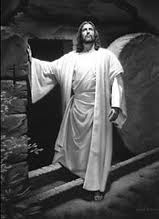                                                                                                                           Váš kaplán Martin MajdaZ histórie našej obceZvyky (1. časť)Ťažko mi povedať (píše kronikár), ktoré zvyky boli medzi obyvateľmi tunajšej obce rozšírené a stále sa ešte udržujú. Veď obec do roku 1945 bola obcou nemeckou a bývalí obyvatelia obce pred prechodom frontu v roku 1944 z obce evakuovali. Viď zápis v starej kronike. V obci ostali len sluhovia u nemeckých gazdov a ich potomci, ďalej sa sem po roku 1945 prisťahovali obyvatelia z okolitých obcí na opustené nemecké gazdovstvá a len veľmi málo ostalo starých usadlíkov. Z toho ozaj ťažko posúdiť, ktoré zo zvykov sú domáce a ktoré boli snáď prisťahovalcami donesené.Za 15-ročné obdobie, ktoré tu v obci žijem, vidím každý rok chlapcov páliť v predvečer „Jána“ (23. júna) veľké vatry na blízkych kopcoch pri obci. Žiaľ, nepodarilo sa mi zistiť pôvod tohto zvyku, skrátka, prečo sa to robí. No, tento zvyk vidieť aj v okolitých obciach. Udržuje sa ešte zvyk „kúpačky“ na Veľkonočný pondelok. Kúpať chodia chlapci, mládenci, aj starší chlapi. Chlapci obyčajne chodia kúpať z domu do domu. Dievčatá, ako aj ostatné ženské pokolenie doma pokropia voňavkou, a tým svoju povinnosť splnia. Dostanú za to rôzne odmeny, ako vajíčko, koláč, alebo peniaze. Mládenci vytvárajú skupinky, kde majú odrastlé dievčatá. Tí už prevádzajú kúpačku rušnejšie. Najskôr oblejú dievčatá s vodou, a to veru poriadne, a tak len pokropia voňavkou. Nešetria od toho ani mamy kúpaných dievčat. Zato ich domáci pohostia šunkou, klobásou, koláčmi a samozrejme pálenkou. Podobne kúpačku prevádzajú aj starší chlapi, no len s tým rozdielom, že idú kúpať len k príbuzným a známym. Kúpačka sa začínala v časných ranných hodinách. V posledných dvoch, troch rokoch sa proti kúpačke v ranných hodinách ostro ohradzuje miestny pán farár. Pochopiteľne, že má k tomu dôvod, pretože obyčajne „kúpači“ do 10 hodiny, kedy sa obvykle konajú bohoslužby, boli už poväčšine „mierne unavení“ a na bohoslužby už nešli. Pán farár preto nástojčivo trvá na tom, aby sa kúpačka konala v popoludňajších hodinách, ba dokonca, aby sa tento zvyk zanechal. Budúcnosť však ukáže, či tento zvyk úplne vymizne, alebo sa udrží hoc aj v popoludňajších hodinách.  Pokračovanie nabudúce...Osemsmerovka   Sviatok je deň pracovného pokoja, nedeľa alebo deň venovaný pamiatke prípadne oslave niečoho alebo niekoho.Na Slovensku máme 5 štátnych sviatkov a 10 dní pracovného pokoja. Všetky štátne sviatky sú dňami pracovného pokoja. Medzi dni pracovného pokoja patria i 2 dni, ktoré sme ukryli do tajničky osemsmerovky.autor: Ján Parada, www.humanisti.sklegenda:abeceda, administrácia, aktínium, anabolizmus, antihistaminikum, aparatúra, aragonit, banalita, diabas, dlážka, dobrovoľník, fenikel, fontána, gerbera, gloriola, gorila, hodina, karika, karimatka, karneol, kickbox, komunita, kvalita, lakmus, leporelo, margaréta, matematika, mocnina, neoklasicizmus, odrazu, ortoskop, otvárač, palica, piadimužík, polemika, polievka, polovodič, pondelok, porekadlo, porota, priorita, protokol, rastlina, reklama, remeselník, riziko, seizmika, sekunda, slabika, stolička, strelivo, svietnik, takisto, taktika, vatraPo prečiarknutí 55 slov z legendy ostane 30 písmen neprečiarknutých, ktoré tvoria tajničku osemsmerovky.Výsledok tajničky spolu s vašim menom vložte do schránky pred obecným úradom v Bušovciach do 31. mája 2012.Jedného výhercu odmeníme vecnou cenou (knihou).Výhercom štvrtej osemsmerovky so správnou odpoveďou „Dobrú vôľu a dobrú náladu“ sa stal pán Pavol Gura. Srdečne blahoželáme a cenu mu osobne odovzdáme. Separovanie odpadovNakladanie s odpadmi čo, ako, kde  je v poslednej dobe aktuálnou témou.
Napriek tomu však musíme hľadať možnosti ako nášmu životnému prostrediu, aj u nás v Bušovciach, pomôcť. Napríklad aj tým, že budeme dôslední pri separovaní odpadov. Budeme ich triediť a odovzdávať na recykláciu - opätovné využívanie.Čo je separovaný odpad?Pod pojmom separovaný odpad rozumieme zber oddelených zložiek komunálnych odpadov. Pri separovanom zbere sa nepotrebná vec nepovažuje za odpad, ale za druhotnú surovinu, ktorú možno recyklovať - opäť použiť na výrobu nových úžitkových predmetov na spotrebu. Recykláciou odpadov sa zmenšuje množstvo odpadov uložených na skládku a tým aj množstvo skládok. Odvoz a spracovanie vytriedeného odpadu (druhotnej suroviny) je niekoľkokrát lacnejší ako uloženie odpadu na skládke. 
Separovanie odpadu nemá len estetické prínosy v podobe čistejšej obce ale prispieva aj k zlepšeniu klímy na Zemi, šetreniu vzácnych prírodných zdrojov. Separáciou odpadu v Bušovciach:
♦ znižujeme objem komunálneho odpadu
♦ šetríme energie a prírodné zdroje
♦ chránime prírodu a zdravie ľudí
♦ šetríme finančné prostriedky
♦ znižujeme množstvo vypúšťaných emisii a zabraňujeme vzniku metánu
♦ prispievame k skrášľovaniu svojho okolia a zníženiu počtu neželaných čiernych skládokDajme odpadu druhú šancu! V tejto súvislosti by sme vás chceli vyzvať aj k tomu, aby sa nevytvárali nelegálne skládky odpadu v obci a jej okolí. Na Obvodný úrad životného prostredia v Kežmarku bol daný podnet na nelegálnu skládku odpadu v lokalite štrkopieskov. V prípade, že sa nezistí pôvodca tohto odpadu, bude ho musieť obec zlikvidovať na vlastné náklady. Žiadame Vás, aby ste  nevyvážali odpad do lesíka a k rieke - potoku Biela (lokalita štrkopieskov). V prípade, že má niekto nejaké informácie, alebo o niekom viete, kto takto vyhadzuje odpad, prosíme vás, aby ste si poznačili ŠPZ, príp. odfotili a nahlásili to, aj anonymne, na OÚ v Bušovciach alebo priamo na políciu. Obec zabezpečí podľa potreby na jar a na jeseň  - veľkoobjemové kontajnery, jeden je na cintoríne počas  celého roka. Počas mesiaca apríl  bude zber nepotrebného šatstva a obuvi, v mesiaci máj a október  bude zber nebezpečného odpadu - elektrospotrebiče, obaly z farieb, čistiacich prostriedkov a pod.
Vrecia na separovaný odpad budú dané každej domácnosti.Prehľad o množstve odpadu, nákladov na likvidáciu odpadov a príjmov poplatkov za komunálny odpad v roku 2011Výrub drevínVýrub drevín, na ktorý sa vyžaduje súhlas orgánu ochrany prírody (obce):Výrub drevín upravuje zákon č. 543/2002 Z. z. o ochrane prírody a krajiny v znení neskorších predpisov. Ak zákon o ochrane prírody neustanovuje inak, na výrub dreviny sa podľa § 47 ods. 3 prvá veta zákona o ochrane prírody vyžaduje súhlas orgánu ochrany prírody (obce). Súhlas na výrub dreviny vydáva obec v súlade s § 47 a 48 zákona o ochrane prírody, a to formou rozhodnutia, a na jeho vydanie sa vzťahuje zákon č. 71/1967 Zb. o správnom konaní (správny poriadok). Konanie týkajúce sa výrubu dreviny začína na základe písomnej žiadosti o vydanie súhlasu na výrub dreviny. Pri vydávaní súhlasu na výrub dreviny podľa § 47 ods. 3 zákona o ochrane prírody orgán ochrany prírody (obec) prihliada na druh a zdravotný stav dreviny, funkciu a význam dreviny pre životné prostredie, to, aby sa výrub dreviny uskutočnil najmä v období vegetačného pokoja. Obdobie vegetačného pokoja je určené od 1. októbra do 31. marca (§ 17 ods. 9 vykonávacej vyhlášky).Odôvodneným prípadom na vydanie súhlasu na výrub dreviny je podľa § 17 ods. 10 vykonávacej vyhlášky najmä preukázanie: zlého zdravotného stavu dreviny, z ktorého hľadiska má drevina malú pravdepodobnosť prežitia, nevhodných hygienických podmienok v bytových a nebytových priestoroch alebo narušenia stability stavby koreňovým systémom dreviny.Podľa položky 160 sadzobníka správnych poplatkov, ktorý je prílohou zákona NR SR č. 145/1995 Z. z. o správnych poplatkoch v znení neskorších predpisov sa spoplatňuje podanie žiadosti o vydanie, zmenu alebo zrušenie súhlasu podľa zákona o ochrane prírody pre fyzickú osobu -  6,50 €, pre právnickú osobu alebo fyzický osobu oprávnenú na podnikanie, ktorej predmet činnosti súvisí s podanou žiadosťou – 66,00 €.Súhlas na výrub dreviny sa podľa zákona o ochrane prírody nevyžaduje, tento výrub sa  orgánu ochrany prírody písomne oznamuje:na stromy s obvodom kmeňa do 40 cm, meraným vo výške 130 cm nad zemou, a krovité porasty s výmerou do 10 m2 alebopri obnove produkčných ovocných drevín, ak sa výsadba nových ovocných drevín uskutoční do šiestich mesiacov odo dňa výrubu, alebopri bezprostrednom ohrození zdravia alebo života človeka, alebo značnej škody na majetku, aleboak oprávnenie alebo povinnosť výrubu vyplýva z osobitných predpisov, alebona územiach so štvrtým alebo piatym stupňom ochrany, kde je výrub drevín zakázaný, aleboak je výrub preukázateľne nevyhnutný na zabezpečenie starostlivosti o osobitne chránenú časť prírody a krajiny a ak výrub vykonáva alebo obstaráva organizácia ochrany prírody, alebona stromy s obvodom kmeňa do 80 cm, meraným vo výške 130 cm nad zemou, ak rastú v súkromných záhradách a záhradkárskych osadách.Orez drevínRez živých konárov listnatých drevín  s priemerom viac  ako 5 cm vykonávať len vo vegetačnom období, teda v období od 1. apríla do 30. septembra, najmä v prvej polovici s výnimkou obdobia tvorby nových listov. V inom vegetačnom období možno takýto rez vykonávať len v prípadoch rezov produkčných ovocných drevín alebo v prípadoch bezprostredného ohrozenia zdravia alebo života človeka, či značnej škody na majetku. Orezy je možné realizovať v rozsahu 1/3 koruny, t.j. viac ako polovica existujúcej koruny musí byť zachovaná aj po ošetrení. Interview so zástupcom starostky PaedDr. Ľudovítom GumulákomPoložili sme pár otázok PaedDr. Ľudovítovi Gumulákovi.Je rok od volieb. Ako by si ho zhodnotil?Ani som si neuvedomil, že je už rok za nami. Myslím si, že sa nám zatiaľ darí. Pracujeme s takým rozpočtom, aký máme,  a čo je momentálne najdôležitejšie, že nám tečie potok. Uvidíme, čím nás prekvapí nová vláda, aký dopad budú mať jej rozhodnutia pre mestá a obce, teda aj pre nás.  Ako sa ti spolupracuje s pani starostkou?Veľmi dobre si rozumieme. Snažím sa s každým dobre vychádzať, lebo len tak môžem pokojne žiť a pre ľudí niečo dobré urobiť. A to ma v živote napĺňa šťastím a pokojom. A spolupráca s poslancami?Odpoveď je v druhej otázke.  Ak by si mohol, čo by si vylepšil v našej obci?Tých vecí by bolo veľa, ale pri našom skromnom rozpočte to jednoduché nie je. Prioritou je, aby cez dedinu stále tiekol potok, sme na ňom závislí. Bojím sa, že pri ďalších povodniach sa opäť niečo strhne a nebude možné to veľmi dlho dať do takého stavu, aby potok tiekol. A začali sme s procesom obstarávania územného plánu obce, čo nás bude stáť nemálo peňazí, ale je to podľa nás veľmi dôležité pre našu obec.Aký je tvoj osobný názor na nedávne referendum o ťažbe štrkopieskov v našej obci?Ako poslanec a občan našej obce som hlasoval proti ťažbe štrkopieskov. Ak nám nikto nedokáže dať záruky, tak nie je čo riešiť. Ktorá akcia v roku 2011 sa ti najviac páčila a prečo?Každá akcia bola milá a pekná. Keď sa na nej zúčastnia predovšetkým tí, pre ktorých je určená, tak určite bude mať aj väčší úspech a pochopenie. Veď všetky akcie boli, sú a budú pre našich občanov – mladých, i tých skôr narodených. A tým sa chcem poďakovať aj  pani Mgr. Gabriele Miturovej za snahu, spoluprácu a pomoc pri akciách a vedení našich detí.  Čo povieš na nové rozšírenejšie vydanie „Bušovčana“?Na túto otázku by mali odpovedať naši občania, nakoľko som jedným z tých, ktorí o novej rozšírenejšej podobe „Bušovčana“ rozhodli a tvoria ho. Málo ľudí posiela pripomienky alebo názory pre časopis „Bušovčan“. Čím myslíš, že to je?Skôr ma mrzí, že nikto neposiela pripomienky, názory či návrhy k vedeniu a riadeniu obce. Každý má právo sa vyjadriť. Každý sa môže vyjadriť aj k tomu, čo by bolo dobré a prospešné urobiť v obci, a tým aj pre nás všetkých. A schránku pred OÚ sme zriadili predovšetkým za účelom podávania pripomienok, návrhov a podnetov občanov k celkovej situácii v našej obci, nielen k „Bušovčanovi“.Čo povieš na reprezentovanie, záujem a výsledky našich mladých členov DHZ?Záujem mladých ľudí a detí o šport ma veľmi teší. A nehovorím to len z pohľadu učiteľa telesnej a športovej výchovy. Naši chlapci nás, aj keď nie za obec, ale školu, výborne reprezentujú aj na rôznych športových súťažiach,  kde sú veľmi úspešní. Aj vďaka nim má ZŠ Štefánikova dobré meno na športových súťažiach. A naši mladí hasiči dosahujú ozaj výborné výsledky. Aj touto cestou sa im chcem poďakovať a zaželať, aby mali stále toľko chuti robiť niečo užitočné a zároveň robiť dobré meno našej obci. Čo by si odkázal alebo rád povedal občanom Bušoviec?Hlavne to, aby ak majú nejaké nápady a pripomienky, aby sa nebáli to napísať a vložiť do schránky pred OÚ. Len tak aj my môžeme vedieť, čo konkrétne je potrebné riešiť. A keď to bude dobrá a zrealizovateľná myšlienka, tak sa tomu brániť nebudeme. Tešíme sa na vzájomnú spoluprácu. Spomíname     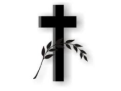 + Ján Malec     nedožitých 88 rokov      Odpočinutie večné daj mu, Pane, a svetlo večné nech mu svieti, nech odpočíva v pokoji.JubilantiNech každý deň je pre Vás slávnostný a úsmev nevymizne z pier Vám radostný. Zdravie nech Vám slúži ešte dlhé roky, šťastné nech sú všetky Vaše ďalšie kroky.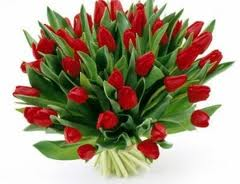 Pranostiky na Veľkú nocAká Kvetná nedeľa, taká Veľká noc. Ak je Zelený štvrtok biely, bude teplé leto. Ak prší na Veľký piatok, úroda na poli bude dobrá. Vietor, ktorý fúka od Veľkej noci do Ducha, nestratí sa počas celého leta. Pekná a jasná Veľká noc znamená hojnú úrodu. Ak prší na Veľkonočnú nedeľu, bude suché leto a málo krmiva pre dobytok. Výzva pre občanovProsíme všetkých občanov, ktorí majú nejaké staré fotografie týkajúce sa našej obce alebo života ľudí v našej obci, aby nám  ich zapožičali. My ich následne prefotíme a vrátime späť. Chceme ich použiť na zostavenie publikácie o Bušovciach. Fotografie môžete priniesť na OÚ. Ďakujeme.ŠportSo súhlasom obecného úradu a TJ JM Bušovce sa budú na miestnom futbalovom ihrisku odohrávať futbalové zápasy FK Podolínec. Ihrisko v Podolínci ešte nie je úplne pripravené na hranie,  a tak v rámci dobrých vzťahov poprosili našu obec o pomoc aj v tomto roku. O naše ihrisko sa budú starať, kosiť, upravovať ho a prispejú aj finančnou čiastkou.            Futbalové zápasy žiakov sa budú odohrávať v sobotu dopoludnia a zápasy mužov v nedeľu            popoludní.V miestnej sále sú našim občanom k dispozícii 2 stolnotenisové stoly. Záujem je potrebné nahlásiť pani starostke na tel. č.: 0907 924 056.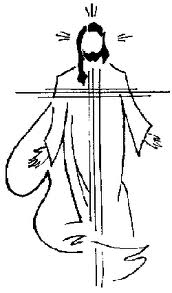 Veľkonočné prianieVaše námety, pripomienky, návrhy nielen v rámci časopisu BUŠOVČAN, ale aj celkovej situácie v našej obci  môžete posielať na e-mailovú adresy: obec.busovce@neton.sk,  lgumulak@gmail.com, alebo vložiť do schránky pred OÚ, osobne na OÚ, príp. telefonicky: 052/4591620 (číslo OÚ).BUŠOVČAN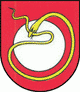  Číslo 5január – marec 2012                www.obecbusovce.sk5. ročníkPočet voličov zapísaných v zozname voličov vo volebnom okrsku246Počet voličov, ktorí sa zúčastnili na hlasovaní133Počet voličov, ktorí zaslali návratnú obálku z cudziny0Počet voličov, ktorí odovzdali obálku do volebných schránok133Počet platných odovzdaných hlasov131Počet neplatných odovzdaných hlasov2Percento účasti vo voľbách54,07Poradie politických strán podľa počtu odovzdaných hlasov SMER - sociálna demokracia6146,56Kresťanskodemokratické hnutie2418,32Ľudová strana Naše Slovensko129,16Slovenská demokratická a kresťanská únia - Demokratická strana86,11OBYČAJNÍ ĽUDIA a nezávislé osobnosti86,11Ľudová strana - Hnutie za demokratické  Slovensko53,8299 % - občiansky hlas43,05Slovenská národná strava21,53Národ a Spravodlivosť - naša strana21,53Sloboda a Solidarita10,76Strana zelených10,76Zmena zdola, Demokratická únia Slovenska10,76Komunistická strana Slovenska10,76MOST - HÍD 10,76Ostatné strany nezískali ani jeden voličský  hlasPočet obyvateľov k 31.12.2011celkommužiženypočet obyvateľov299141158prisťahovaní633odsťahovaní330narodení220zomrelí541sobáše312Veková štruktúra obyvateľov k 31.12.20110 - 9 rokov2012810 - 19 rokov40182220 - 29 rokov40261430 - 39 rokov47252240 - 49 rokov52322050 - 59 rokov36211560 - 69 rokov30141670 - 79 rokov2171480 - 89  rokov13310PríjmyVýdavkyHospodárenieBežný63 82261 9451 877Kapitálový6464 891-4 245Spolu B+K64 46866 836-2 368Fin.operácie4 00604 006Celkom68 47466 8361 638Štruktúra príjmov za rok 2011     €Štruktúra výdavkov za rok 2011     €zo štátneho rozpočtu          449 €správa obecného úradu35 313 €                          z európskeho sociálneho fondu            12 644 €finančná a rozpočtová oblasť                    1 255 €     príspevok z podielových daní                40 290 €ochrana pred požiarmi                                 893 €         výber daní z nehnuteľností                    5 817 €vodné hospodárstvo                                 1 511 €výber dane za psa                                     195 €miestne komunikácie                                  191 €výber poplatkov za komunálny odpad     2 667 €nakladanie s odpadmi                               6 616 €príjem z nájomného                               1 132 €rozvoj obce                                                 739 €príjmy z ostatných poplatkov                     171 €verejné osvetlenie                                    1 520 €príjmy z dobropisov (elektrina, časopisy)421 €rekreačné a športové služby                         586 €použitie prostriedkov rezervného fondu   4 006 €    kultúrne služby                                          143 €                                      sociálne služby    87 €programové vybavenie                                591 €výpočtová technika                                    294 €rekonštrukcia koryta potoka a rekonštrukcia náhonu  potoka                  4 006 €                              Schválený rozpočet obce na rok 2012Schválený rozpočet obce na rok 2012RozpočetPríjmyVýdavkyHospodárenieBežný55 179551790Kapitálový2 88016500-13620Spolu bežný a kapitálový5805971679-13620Finančné operácie 13 620013620Celkom 71679716790Programový rozpočet výdavkov€Z toho kapitálové výdavky (výdavky na obstaranie majetku)€Plánovanie a manažment                                    1 356 €Výpočtová technika                                              400 €Propagácia450 €Interiérové vybavenie                                            350 €Interné služby obce                                            1 060 €Územný plán obce                                            10 000 €Cintorínske služby                                                 900 €Rekonštrukcia miestneho rozhlasu                      1 500 €Bezpečnosť a poriadok                                        4 820 €Lavičky, koše, hojdačky                                      1 000 €Odpadové hospodárstvo                                       7 300 €Auto pre DHZ                                                   2 000 €Pozemné komunikácie                                        1 630 €Čerpadlá1000  €                                                        Kultúra2450 €                                                   Šport     785 €   Prostredie pre život                                            16 716 €                                                              Sociálne služby                                                    1 040 €Podporná činnosť                                               40 472 €APARATÚRAKOMUNITAAVIPOLEMIKAVKUANÁTNOFCPALICAEIÍĽKKKIITEAÁOTAOÝNLNPŽIIRNINATRRIKIVEĽKÁANOCNILTÉTELMOROKLETIOOKIZIRSKAUTVKDAERMGERBERAIANSOKLVIPEALOIROLGNDARČAAVOČRTGPĽEKXRILBAARSLOANSEIZMIKAMOAKRNIOKAKITAMETAMDLKIÁECČAAČHHDNSSNPAEITVOIURVTIOIÝEPIOBRBKTLZIIAOTDMKLPLNEOAAOAMAKTÍNIUMNOTDCPLTRAUIARNANŽDÍRSEEESDTESABAIDAÍLKOALDLOKOTORPOAPOKSOTROANABOLIZMUSKATILAVKNázov odpaduMnožstvo v kgNáklad spolu v €Množstvo odpadu na jedného obyvateľa v kgNáklad na jedného obyvateľa v €Náklad na kg v €Názov odpaduMnožstvo v kgNáklad spolu v €Množstvo odpadu na jedného obyvateľa v kgNáklad na jedného obyvateľa v €Náklad na kg v €Domový odpad56 800  5274,91189,9717,640,0929VOK11 620  724,19  38,862,420,0623Separak4 040  313,53  13,511,050,0776Biologický odpad10 000  144,00  33,440,480,0144Nebezpečný odpad200  30,00  0,670,100,1500SPOLU82 660  6 486,63  276,45  21,69  0,3972Predpis príjmu za  poplatky za komunálny odpad 2 76010,00Január 2012:Jozef Nadebský 80 rokovMária Bolcarovičová70 rokovJán Pňakovič65 rokovFebruár 2012:Anna Pitvorová89 rokovAnna Halčinová 86 rokovAnna Pňakovičová60 rokovAgnesa Oháleková55 rokovMarta Kyseľová50 rokovMarec 2012:Milada Kromková 65 rokovFrantišek Pojedinec60 rokovJozef Laufík50 rokov